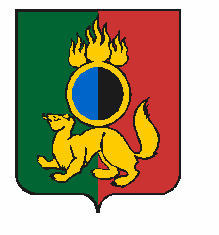 АДМИНИСТРАЦИЯ ГОРОДСКОГО ОКРУГА ПЕРВОУРАЛЬСКРАСПОРЯЖЕНИЕг. ПервоуральскВ соответствии с Федеральным законом от 6 марта 2003 года № 35-ФЗ «О противодействии   терроризму», во исполнение подпункта 5.2, пункта 5 раздела III протокола выездного совместного заседания антитеррористической комиссии в Свердловской области и оперативного штаба в Свердловской области от 15 декабря 2023 года № 7:1. Назначить главного специалиста Администрации городского округа Первоуральск, секретаря антитеррористической комиссии городского округа Первоуральск  Балдину Ирину Александровну ответственным должностным лицом за организацию взаимодействия с аппаратом  антитеррористической комиссии в Свердловской области.2. Настоящее распоряжение разместить на официальном сайте городского округа Первоуральск. 3. Контроль за исполнением настоящего постановления возложить на заместителя Главы городского округа Первоуральск по взаимодействию с органами государственной   власти  и  общественными  организациями Таммана Виталия Аркадьевича.Глава городского округа Первоуральск				           		       И.В. Кабец22.01.2024№22О       назначении      ответственного должностного  лица за организацию    взаимодействия    с           аппаратом антитеррористической       комиссиив         Свердловской              области